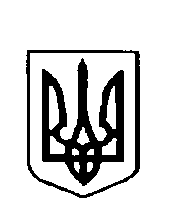 ВАРКОВИЦЬКА сільська рада Восьме скликання(тридцять дев’ята сесія) рішенняПро затвердження технічної документації із землеустрою гр..Герасимчук О.М.  щодо встановлення (відновлення) меж земельних ділянок в натурі (на місцевості), для ведення особистого селянського господарства. Розглянувши заяву громадянки Герасимчук Оксани Мелетіївни, жительки  с.Дядьковичі вул. Тиха, 5 про затвердження технічної документації із землеустрою щодо встановлення (відновлення) меж земельних ділянок в натурі (на місцевості), для ведення особистого селянського господарства із земель колективної власності колишнього КСП "Зоря" на території Варковицької сільської ради, розроблену фізичною особою підприємцем Половей В.В., керуючись ст.121 Земельного кодексу України, ст.55 Закону України "Про  землеустрій" Законом України "Про виділення в натурі (на місцевості) земельних ділянок власникам земельних часток (паїв)", ст.26 Закону України  "Про місцеве самоврядування в Україні", сільська радаВ И Р І Ш И Л А:1. Затвердити технічну документацію із землеустрою щодо встановлення (відновлення) меж земельних ділянок в натурі (на місцевості) громадянки Герасимчук Оксани Мелетіївни для ведення особистого селянського господарства із земель колективної власності колишнього КСП "Зоря" на території Варковицької сільської ради:      	-  в масиві № 6 (рілля) ділянка № 23 площею 3,3977га., кадастровий номер 5621687000:11:012:0205,             - в масиві № 60 (сіножаті) ділянка № 16 площею 0,7919га., кадастровий номер 5621687000:12:005:0080 у власність взамін  сертифіката на право на земельну частку (пай) серії РВ № 0103823.   2.  Виділити в натурі гр.. Герасимчук Оксані Мелетіївн земельні ділянки:Рілля площею – 3,3977га., кадастровий номер 5621687000:11:012:0205Сіножаті площею – 0,7919га., кадастровий номер 5621687000:12:005:0080 для ведення особистого селянського господарства, розташованої за межами населених пунктів на території Варковицької сільської ради Дубенського району Рівненської області.3.  Громадянці Герасимчук Оксані Мелетіївні оформити право власності на земельні ділянки в порядку визначеному законодавством. 4. Контроль за виконання даного рішення покласти на землевпорядника сільської ради.
 Сільський голова 						Юрій ПАРФЕНЮК 8 грудня 2023 року      №1215      